		Jadłospis	             					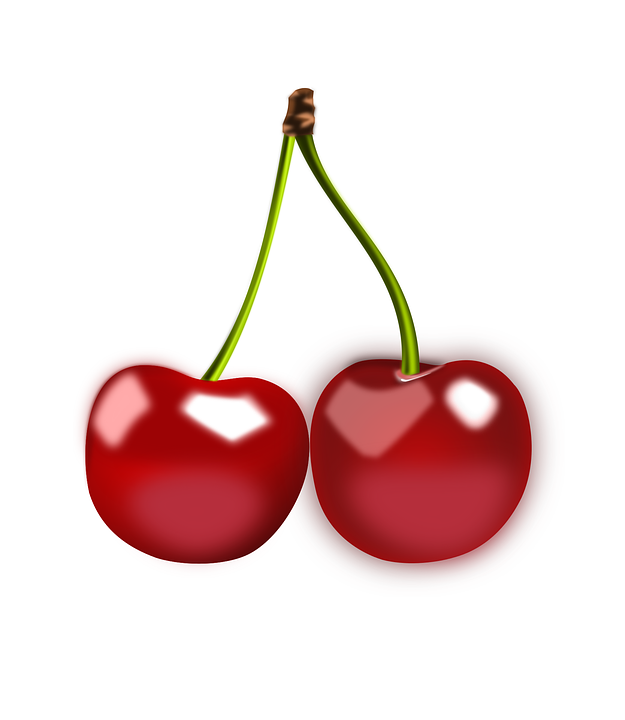 Jadłospis  może  ulec  zmianie !                                                  ŻYCZYMY  SMACZNEGOPoniedziałek 05.03.18Pieczywo żytnie (1); masło (7); szynka swojska; papryka; ogórek zielony; płatki kukurydziane na mleku (1,7) 384,50kcalcząstka melonaKrupnik z ziemniakami (1,7,9); kluski leniwe z masłem (1,3,7); tarta marchewka z jabłkiem (7); woda z miętą, cytryną i miodem 511kcalKisiel jabłkowy; chrupaki (1)110,70kcal      Wtorek     06.03.18Pieczywo z ziarnem lnu (1); masło (7); twarożek z sera białego i rzodkiewki (7); krakowska podsuszana; ogórek zielony; płatki orkiszowe na mleku (1,7) 413,30kcal                                                                                                                                                                                                                                                                                                                    ½ gruszkiZupa jarzynkowa (7,9); ryż biały; gyros z kurczaka z sosem jogurtowym (7);  surówka z kapusty pekińskiej; kompot wieloowocowy408,40kcal                                                                                                                                                                                                                                                                                                                                                                                                                                                                                                                                                                                                                                                                                                                                                                                                                                                                                                                                                                                                                                                                                                                                                                                                                                                                                                                                                                                                                                                                                                                                                                                                                                                                                                                                                                                                                                                                                                                                                                                                                                                                                                                 Jogurt bakoma BIO z jagodami (7); ½ jabłkawafle ryżowe (1);191,10kcal      Środa     07.03.18Pieczywo wieloziarniste (1); masło (7); hummus (11); ser żółty (7); pomidor; sałata; kakao (7) 383,10 kcal½ bananaZupa ogórkowa (7,9);pulpeciki wieprzowe w sosie własnym (1,3); makaron kokardki (1); marchewka gotowana (1,7); kompot truskawkowy416,20kcalMurzynek/wyrób własny/herbatka owocowa208,10kcal    Czwartek     08.03.18Pieczywo orkiszowe (1); masło (7); pasztet mięsno warzywny /wyrób własny/; ogórek  kwaszony; papryka; owsianka na mleku (7)396,20 kcal                                                                                                                                                                                                                                                                                                                                                                                                                                                                                                                                                                                                                                                                                                                                                                                                                                                                                                                                                                                                                                                                                                                                                                                              winogronaZupa brokułowa z ziemniakami (7,9); gulasz cielęcy (1); kasza gryczana biała; buraczki zasmażane (1,7); kompot z owoców leśnych468,40kcalBułka wyborowa z serekiem twarożkowym i pomidorem; herbatka owocowa 148,50kcal     Piątek    09.03.18Pieczywo razowe i wieloziarniste (1); masło (7); kurczak gotowany;  rzodkiewka; papryka; płatki jaglane na mleku (1,7) 385,20kcalmarchewka do chrupania,  sok jabłkowo-gruszkowyZupa grochowa (9); paluszki rybne (1,3); ziemniaki; surówka z kapusty kwaszonej; kompot śliwkowy437,90 kcalBudyń waniliowy (3,7); ½ jabłka; chrupki kukurydziane173,10kcal